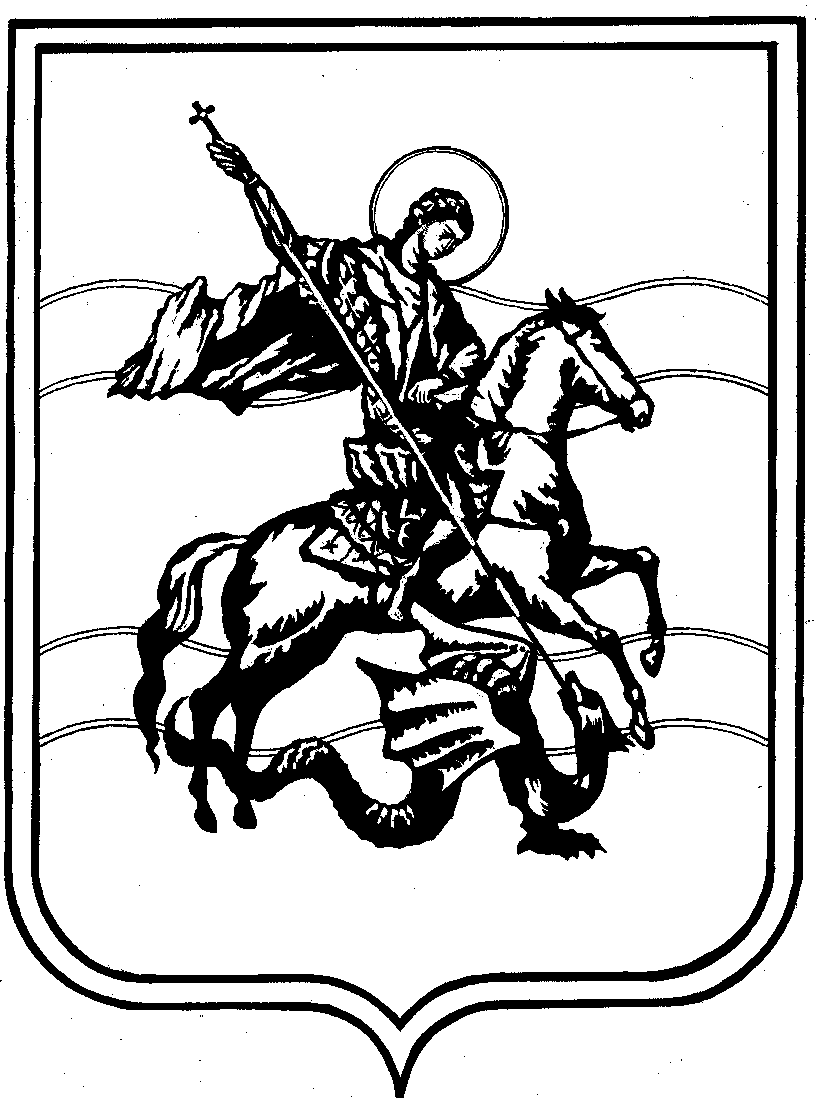                                                     СЕЛЬСКАЯ ДУМАмуниципального образованиясельское поселение деревня КорсаковоКалужской областиР Е Ш Е Н И Ед.Корсаково     26 марта 2015г.  			 						               №14Об отмене Решения Сельской Думы №5 от 06.02.2015 года«Об утверждении заключения итогов публичных слушанийпо заявлению Дроздовой Е.И. об изменении разрешенного вида использования земельных участков».Учитывая ответ Управления архитектуры и градостроительства Калужской области № 151-15 от 13.03.2015 года в адрес администрации МР «Жуковский район» на обращение № 04-10/383 от 17.02.2015 года об изменении вида разрешенного использования земельных участков из земель сельскохозяйственного назначения в СНТ «Солнечная горка» МО сельское поселение деревня Корсаково Сельская Дума РЕШИЛА:1. Отменить Решение Сельской Думы №5 от 06.02.2015 года «Об утверждении заключения итогов публичных слушаний по заявлению Дроздовой Е.И. об изменении разрешенного вида использования земельных участков» - земельного участка с «для садоводства» на «для садоводства (земли общего пользования)» площадью 1820 кв.м с кадастровым номером 40:07:031901:275, расположенного по адресу: Калужская область, Жуковский район, МО сельское поселение деревня Корсаково, СНТ «Солнечная горка», уч.92 и земельного участка с «для садоводства» на «для садоводства (земли общего пользования)» площадью 1520 кв.м с кадастровым номером 40:07:031901:276, расположенного по адресу: Калужская область, Жуковский район, МО сельское поселение деревня Корсаково, СНТ «Солнечная горка», уч.93.2. Настоящее Решение вступает в силу со дня принятия, подлежит обнародованию и размещению на официальном сайте администрации сельского поселения деревня Корсаково.3. Контроль за исполнением настоящего Решения оставляю за собой.Глава МО сельское поселение деревня Корсаково ________________ Н.Н.Бабикова